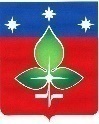 РЕВИЗИОННАЯ КОМИССИЯ ГОРОДА ПУЩИНОИНН 5039005761, КПП503901001, ОГРН 1165043053042ул. Строителей, д.18а, г. Пущино, Московская область, 142290Тел. (4967) 73-22-92; Fax: (4967) 73-55-08 г. Пущино                                                                                                                                            20.04.2021 г.Экспертное заключение № 4Ревизионной комиссии города Пущино на Проект решения Совета депутатов городского округа Пущино  «О внесении изменений в решение Совета депутатов от 10.12.2020 № 122/25 «О бюджете городского округа Пущино на 2021 год и на плановый период 2022 и 2023 годов»	Экспертное заключение на Проект решения Совета депутатов городского округа Пущино «О внесении изменений в решение Совета депутатов от 10.12.2020 № 122/25 «О бюджете городского округа Пущино на 2021 год и на плановый период 2022 и 2023 годов» подготовлено Ревизионной комиссией города Пущино в соответствии с требованиями статьи 157 Бюджетного кодекса РФ, Положением о Ревизионной комиссии города Пущино, утвержденного решением Совета депутатов №68/13 от 19.02.2015 г. (с изменениями и дополнениями), Планом работы Ревизионной комиссии города Пущино на 2021 год, утвержденным Приказом Председателя Ревизионной комиссии города Пущино №55  от «30» декабря 2020 г.	Изменения, вносимые в бюджет городского округа Пущино, обусловлены увеличением объема доходов на 8202 тыс. рублей и объема расходов на 17643 тыс. рублей. Размер дефицита бюджета составляет 149185 тыс. рублей. При сохранении выявленного превышения установленных норм на конец 2021 года, это будет являться нарушением бюджетного законодательства РФ, влекущим применение предусмотренных БК РФ мер бюджетного принуждения.	В итоге имеются следующие основные изменения бюджета городского округа Пущино на 2021 год.	1. Увеличивается размер безвозмездных поступлений на 8202 тыс. рублей, а именно: увеличиваются субсидии бюджетам городских округов на ремонт подъездов в многоквартирных домах в размере 7751 тыс. рублей, субсидии бюджетам городских округов на ремонт дворовых территорий	в размере 451 тыс. рублей. Наблюдается перераспределение средств субсидии в размере 1 тыс. рублей со статьи «на организацию бесплатного горячего питания обучающихся, получающих начальное общее образование в государственных и муниципальных образовательных организациях» на статью «на обеспечение мероприятий по переселению граждан из аварийного жилищного фонда, в том числе переселению граждан из аварийного жилищного фонда с учетом необходимости развития малоэтажного жилищного строительства, за счет средств бюджетов».	2. Наблюдается увеличение объема расходов на 9441 тыс. рублей за счет местного бюджета:	1) на статью «Жилищно-коммунальное хозяйство» в размере 1231 тыс. рублей, а именно:	- обеспечение мероприятий по ремонту подъездов многоквартирных домов   в размере 1037 тыс. рублей;	- ремонт дворовых территорий (ремонт асфальтового покрытия, ямочный ремонт) в размере 61 тыс. рублей;	- МБУ «Благоустройство» (озеленение, места захоронения, детские площадки, сети уличного освещения, прочее благоустройство) в размере 1611 тыс. рублей;	- при этом наблюдается сокращение объема расходов на обеспечение мероприятий по переселению граждан из аварийного жилищного фонда в размере 966 тыс. рублей, на асфальтирование дворовых территорий и ремонт тротуаров (в т.ч. кредитиорская задолженность) в размере 512 тыс. рублей;	2) на статью «Образование» в размере 7894 тыс. рублей, а именно:	- субсидии на иные цели детским дошкольным учреждениям в размере 2870 тыс. рублей;	- субсидии на иные цели общеобразовательным школам в размере 3820 тыс. рублей;	- субсидии на иные цели Детской музыкальной школе в размере 564 тыс. рублей;	- Детскому юношескому центру на мероприятия по организации оздоровительной кампании детей в размере 1040 тыс. рублей;	- при этом наблюдается сокращение статьи расходов «Мероприятия по организации оздоровительной кампании детей» в размере 400 тыс. рублей;	3) МАУ «Дворец спорта «Ока» в размере 550 тыс. рублей;	4) также наблюдается сокращение статьи расходов «Социальная политика», а именно «Улучшение жилищных условий отдельных категорий молодых семей» в размере 234 тыс. рублей.Замечания и предложенияРевизионная комиссия города Пущино предлагает:- обратить внимание на чрезмерную величину дефицита бюджета городского округа Пущино в проекте решения Совета депутатов городского округа Пущино «О внесении изменений в решение Совета депутатов от 10.12.2020 № 122/25 «О бюджете городского округа Пущино на 2021 год и на плановый период 2022 и 2023 годов», превышающую годовой лимит, установленный статьей 92.1 Бюджетного кодекса РФ.              - Совету депутатов городского округа Пущино рассмотреть проект решения Совета депутатов городского округа Пущино «О внесении изменений в решение Совета депутатов от 10.12.2020 № 122/25 «О бюджете городского округа Пущино на 2021 год и на плановый период 2022 и 2023 годов» с учетом настоящего Заключения.Председатель Ревизионной комиссии                                                                       Е.Е. Прасолова